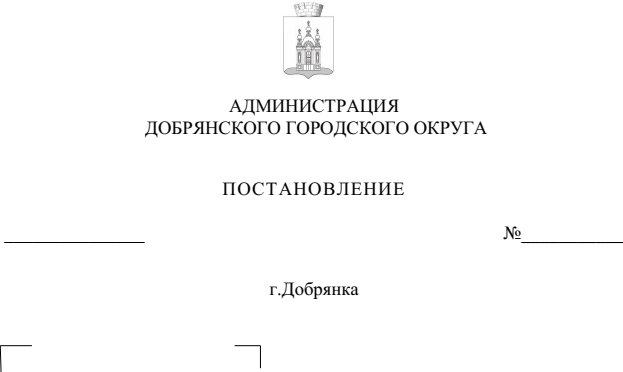 В соответствии с Федеральным законом Российской Федерации 
от 06 октября 2003 г. № 131-ФЗ «Об общих принципах местного самоуправления в Российской Федерации», Федеральным законом Российской Федерации 
от 27 июля 2010 г. № 210-ФЗ «Об организации предоставления государственных и муниципальных услуг», постановлением администрации Добрянского городского округа от 13 февраля 2020 г. № 215 «О порядке разработки и утверждения административных регламентов предоставления муниципальных услуг администрацией Добрянского городского округа и отраслевыми (функциональными) органами администрации Добрянского городского округа», постановлением администрации Добрянского городского округа от 25 февраля  2022 г. № 424 «Об утверждении Перечня муниципальных услуг, предоставляемых администрацией Добрянского городского округа и отраслевыми (функциональными) органами администрации Добрянского городского округа» администрация округа ПОСТАНОВЛЯЕТ:1. Утвердить прилагаемый административный регламент предоставления муниципальным казенным учреждением «Архив Добрянского городского округа» муниципальной услуги «Информационное обеспечение физических и юридических лиц на основе документов Архивного фонда Российской Федерации и других архивных документов, предоставление архивных справок, архивных выписок, копий архивных документов».2. Признать утратившими силу постановления администрации Добрянского  городского округа:от 30 декабря 2021 г. № 2892 «Об утверждении административного регламента предоставления муниципальной услуги «Информационное обеспечение физических и юридических лиц на основе документов Архивного фонда Российской Федерации и других архивных документов, предоставление архивных справок, архивных выписок, копий архивных документов»;от 31 мая 2022 г. № 1377 «О внесении изменений  в административный регламент предоставления муниципальной услуги «Информационное обеспечение физических и юридических лиц на основе документов Архивного фонда Российской Федерации и других архивных документов, предоставление архивных справок, архивных выписок, копий архивных документов» от 30 декабря 2021 г. № 2892».3. Опубликовать настоящее постановление в печатном средстве массовой информации «Официальный бюллетень органов местного самоуправления муниципального образования Добрянский городской округ», разместить 
на официальном сайте правовой информации Добрянского городского округа 
в информационно-телекоммуникационной сети Интернет с доменным именем dobr-pravo.ru.4. Настоящее постановление вступает в силу после его официального опубликования.5. Контроль за исполнением настоящего постановления возложить 
на заместителя главы администрации Добрянского городского округа 
по внутренней политике.Временно исполняющий полномочия главы городского округа – главы администрации Добрянского городского округа                                                Н.Н. Поздеев
			УТВЕРЖДЕНпостановлением администрации Добрянского городского округа от  19.04.2023     № 1144	АДМИНИСТРАТИВНЫЙ РЕГЛАМЕНТпредоставления муниципальным казенным учреждением «Архив Добрянского городского округа» муниципальной услуги «Информационное обеспечение физических и юридических лиц на основе документов Архивного фонда Российской Федерации и других архивных документов, предоставление архивных справок, архивных выписок, копий архивных документов»I. Общие положения1.1. Предмет регулирования административного регламента.1.1.1. Административный регламент предоставления муниципальным казенным учреждением «Архив Добрянского городского округа» муниципальной услуги «Информационное обеспечение физических и юридических лиц на основе документов Архивного фонда Российской Федерации и других архивных документов, предоставление архивных справок, архивных выписок, копий архивных документов» (далее соответственно - административный регламент, муниципальная услуга) разработан в целях повышения качества предоставления муниципальной услуги, определяет сроки и последовательность действий (административных процедур), порядок и формы контроля предоставления муниципальной услуги, порядок и формы обжалования решений и действий (бездействия) органа, предоставляющего муниципальную услугу, а также должностных лиц, муниципальных служащих, участвующих в предоставлении муниципальной услуги.1.1.2. Муниципальная услуга предоставляется в рамках решения вопроса местного значения «Формирование и содержание муниципального архива, включая хранение архивных фондов поселений», установленного пунктом 22 статьи 16 Федерального закона от 06 октября 2003 г. № 131-ФЗ «Об общих принципах организации местного самоуправления в Российской Федерации».1.1.3. Предметом регулирования настоящего регламента являются:правовые основания для предоставления муниципальной услуги;требования, предъявляемые к заявителям;порядок получения информации заявителями о муниципальной услуге;основания для отказа в приеме документов и предоставления муниципальной услуги;перечень, состав, последовательность и сроки выполнения административных процедур;формы контроля за исполнением регламента;досудебный (внесудебный) порядок обжалования решений и действий (бездействия) органа, уполномоченного на предоставление муниципальной услуги, его должностных лиц, государственного бюджетного учреждения Пермского края «Пермский краевой многофункциональный центр предоставления государственных и муниципальных услуг» (далее - МФЦ), его работников, организаций, привлекаемых МФЦ в соответствии с частью 1.1 статьи 16 Федерального закона № 210-ФЗ «Об организации предоставления государственных и муниципальных услуг».1.2. Круг заявителей.1.2.1. В качестве заявителей выступают физические лица (граждане Российской Федерации, иностранные граждане, лица без гражданства), юридические лица, индивидуальные предприниматели, арбитражные (конкурсные) управляющие (далее - Заявитель).1.2.2. От имени Заявителя могут выступать лица, имеющие право, в соответствии с законодательством Российской Федерации, представлять интересы Заявителя, либо лица, уполномоченные Заявителем в порядке, установленном законодательством Российской Федерации.1.3. Требования к порядку информирования о предоставлении муниципальной услуги.1.3.1. Информация о месте нахождения, графике работы, справочных телефонах, адресе официального сайта в информационно-телекоммуникационной сети «Интернет» (далее соответственно - официальный сайт, сеть «Интернет») органа, предоставляющего муниципальную услугу.1.3.2. Предоставление муниципальной услуги осуществляет муниципальное казенное учреждение «Архив Добрянского городского округа» (далее – Архив), расположенное:по юридическому адресу: 618740, Пермский край, г. Добрянка,                                   ул. Советская, д. 14;по фактическому адресу: 618740, Пермский край, г. Добрянка,                                ул. Жуковского, д. 39;График работы:понедельник - четверг с 8.30 до 17.30;пятница - с 8.30 до 16.30перерыв с 13.00 до 13.48;суббота, воскресенье - выходные дни.Справочные телефоны: (34265) 3 79 11.Адрес официального сайта администрации Добрянского городского округа, где размещен раздел Архива в сети «Интернет», содержащего информацию о порядке предоставления муниципальной услуги: https://добрянка.рус/.Адрес федеральной государственной информационной системы «Единый портал государственных и муниципальных  услуг (функций)»:http://www.gosuslugi.ru (далее - Единый портал);Адрес официального сайта Пермского края в сети «Интернет» «Услуги 
и сервисы Пермского края» https://uslugi.permkrai.ru/ (далее – сайт «Услуги и сервисы Пермского края»);Адрес Единой государственной автоматизированной информационной  системы Пермского края «Архивы Прикамья» https://archives.permkrai.ru (далее - ЕГАИС ПК «Архивы Прикамья»).Адрес электронной почты для направления обращений по вопросам предоставления муниципальной услуги: аrhiv@dobryanka.permkrai.ru; arhivdob@yandex.ru.1.3.3. Информация о месте нахождения, графике работы, справочных телефонах, адресе сайта в сети «Интернет» организаций, участвующих в предоставлении муниципальной услуги.Заявители вправе получить муниципальную услугу через:Государственное бюджетное учреждение Пермского края «Пермский краевой многофункциональный центр предоставления государственных и муниципальных услуг» (далее - МФЦ) в соответствии с соглашением о взаимодействии, заключенным между МФЦ и администрацией Добрянского городского округа (далее - соглашение о взаимодействии), с момента вступления в силу соглашения о взаимодействии. Информация о месте нахождения, справочных телефонах и графиках работы филиалов МФЦ содержится на официальном сайте МФЦ: http://mfc-perm.ru;Федеральную государственную информационную систему «Единый портал государственных и муниципальных услуг (функций)»: http://www.gosuslugi.ru (далее - Единый портал);официальный сайт Пермского края в сети «Интернет» «Услуги и сервисы Пермского края» https://uslugi.permkrai.ru/ (далее – сайт «Услуги и сервисы Пермского края»);Единую государственную автоматизированную информационную систему Пермского края «Архивы Прикамья» https://archives.permkrai.ru (далее - ЕГАИС ПК «Архивы Прикамья»),1.3.4. Информация по вопросам предоставления муниципальной услуги и услуг, которые являются необходимыми и обязательными для предоставления муниципальной услуги, предоставляется:на информационных стендах в здании Архива;на официальном сайте администрации Добрянского городского округа в разделе  Архива;на Едином портале;сайте «Услуги и сервисы; с использованием средств телефонной связи;при личном обращении в Архив, МФЦ;в ЕГАИС ПК «Архивы Прикамья».1.3.5. Информирование осуществляется по вопросам, касающимся способов подачи заявления о предоставлении муниципальной услуги; адресов Архива и многофункциональных центров, обращение в которые необходимо для предоставления муниципальной услуги; справочной информации о работе Архива; документов, необходимых для предоставления муниципальной услуги и услуг, которые являются необходимыми и обязательными для предоставления государственной (муниципальной) услуги; порядка и сроков предоставления муниципальной услуги; порядка получения сведений о ходе рассмотрения заявления о предоставлении муниципальной услуги и о результатах предоставления муниципальной услуги; по вопросам предоставления услуг, которые являются необходимыми и обязательными для предоставления муниципальной услуги; порядка досудебного (внесудебного) обжалования действий (бездействия) должностных лиц, и принимаемых ими решений при предоставлении муниципальной услуги. Получение информации по вопросам предоставления муниципальной услуги и услуг, которые являются необходимыми и обязательными для предоставления муниципальной услуги осуществляется бесплатно.1.3.6. При устном обращении Заявителя (лично или по телефону) должностное лицо Архива, работник многофункционального центра, осуществляющий консультирование, подробно и в вежливой (корректной) форме информирует обратившихся по интересующим вопросам. Ответ на телефонный звонок должен начинаться с информации о наименовании органа, в который позвонил Заявитель, фамилии, имени, отчества (последнее - при наличии) и должности специалиста, принявшего телефонный звонок. Если должностное лицо Архива не может самостоятельно дать ответ, телефонный звонок должен быть переадресован (переведен) на другое должностное лицо или же обратившемуся лицу должен быть сообщен телефонный номер, по которому можно будет получить необходимую информацию. Если подготовка ответа требует продолжительного времени, он предлагает Заявителю один из следующих вариантов дальнейших действий: изложить обращение в письменной форме; назначить другое время для консультаций. Должностное лицо Архива не вправе осуществлять информирование, выходящее за рамки стандартных процедур и условий предоставления муниципальной услуги, и влияющее прямо или косвенно на принимаемое решение. Продолжительность информирования по телефону не должна превышать 10 минут. Информирование осуществляется в соответствии с графиком приема граждан. 1.3.7. По письменному обращению должностное лицо Архива, ответственное за предоставление муниципальной услуги, подробно в письменной форме разъясняет гражданину сведения по вопросам, указанным в пункте 1.3.5 настоящего Административного регламента в порядке, установленном Федеральным законом от 2 мая 2006 г. № 59-ФЗ «О порядке рассмотрения обращений граждан Российской Федерации» (далее - Федеральный закон № 59-ФЗ).1.3.8. Заявитель имеет право на получение информации о ходе предоставления муниципальной услуги с использованием средств телефонной связи, электронной почты, Единого портала, сайта «Услуги  сервисы Пермского края»,  ЕГАИС ПК «Архивы Прикамья».1.3.9. На информационных стендах в здании Архива размещается следующая информация:извлечения из нормативных правовых актов, содержащих нормы, регламентирующие деятельность по предоставлению муниципальной услуги;извлечения из текста административного регламента;блок-схема предоставления муниципальной услуги согласно приложение 1 к настоящему Административному регламенту;  перечни документов, необходимых для предоставления муниципальной услуги;перечень услуг, которые являются необходимыми и обязательными для предоставления муниципальной услуги;образцы оформления документов, необходимых для предоставления                    муниципальной услуги, и требования к ним; информация о местонахождении, справочных телефонах, адресе официального сайта и электронной почты, графике работы учреждения, предоставляющего услугу;график приема заявителей должностными лицами Архива.основания для отказа в приеме документов, необходимых для предоставления муниципальной услуги;основания для отказа в предоставлении муниципальной услуги;порядок информирования о ходе предоставления муниципальной услуги;порядок получения консультаций;порядок обжалования решений, действий (бездействия) Архива, должностных лиц Архива;иная информация, необходимая для предоставления муниципальной услуги.1.3.10. На Едином портале, сайте «Услуги и сервисы Пермского края» размещается информация:полное наименование Архива, полные юридические и фактические адреса и график работы Архива;справочные телефоны, адреса электронной почты, по которым можно получить консультацию о порядке предоставления муниципальной услуги;перечень категорий заявителей, имеющих право на получение муниципальной услуги;перечень документов, необходимых для предоставления муниципальной услуги и предоставляемых самостоятельно заявителем либо получаемых по запросу органов;формы и образцы заполнения заявлений для получателей муниципальной услуги с возможностями онлайн заполнения, проверки и распечатки; рекомендации и требования к заполнению заявлений; основания для отказа в приеме документов, предоставлении муниципальной услуги;извлечения из нормативных правовых актов, содержащих нормы, регулирующие деятельность по предоставлению муниципальной услуги;административные процедуры предоставления муниципальной услуги; порядок обжалования решений, действий (бездействий) Архива, сотрудников МФЦ;текст административного регламента предоставления муниципальной услуги.II. Стандарт предоставления муниципальной услуги2.1. Наименование муниципальной услуги.2.1.1. «Информационное обеспечение физических и юридических лиц на основе документов Архивного фонда Российской Федерации и других архивных документов, предоставление архивных справок, архивных выписок, копий архивных документов».2.1.2. Муниципальная услуга включает в себя следующие подуслуги:2.1.2.1. Получение документов, необходимых для подтверждения стажа работы или размера заработной платы;2.1.2.2. Получение документов, содержащих сведения в отношении объектов недвижимого имущества;2.1.2.3. Получение иных документов, в том числе содержащих сведения о подтверждении родства, удочерении (усыновлении), факта учебы, нахождения в детском доме и т.д.2.2. Наименование органа местного самоуправления, предоставляющего муниципальную услугу.2.2.1. Органом, уполномоченным на предоставление муниципальной услуги, является Архив.2.2.2. При предоставлении муниципальной услуги Архив осуществляет взаимодействие с:Управлением Федеральной службы государственной регистрации, кадастра и картографии по Пермскому краю;Управлением Федеральной налоговой службы по Пермскому  краю; Отделением фонда пенсионного  и социального страхования Российской Федерации по Пермскому краю.2.2.3. Архив  не вправе требовать от заявителя:2.2.3.1. представления документов и информации или осуществления действий, представление или осуществление которых не предусмотрено нормативными правовыми актами, регулирующими отношения, возникающие в связи с предоставлением муниципальной услуги;2.2.3.2. представления документов и информации, в том числе подтверждающих  внесение заявителем платы за предоставление муниципальной услуги, которые находятся в распоряжении Архива, иных государственных органов, органов местного самоуправления либо подведомственных государственным органам	или органам местного самоуправления организаций, участвующих в предоставлении предусмотренных частью 1                  статьи 1 Федерального закона от 27 июля 2010 г. № 210-ФЗ «Об организации предоставления государственных и муниципальных услуг» муниципальных услуг, в соответствии с нормативными правовыми актами Российской Федерации, нормативными правовыми актами Пермского края, муниципальными правовыми актами. Заявитель вправе представить указанные документы и информацию в Архив по собственной инициативе;2.2.3.3. осуществления действий, в том числе согласований, необходимых для предоставления муниципальной услуги и связанных с обращением в иные государственные органы, органы местного самоуправления, организации, за исключением получения услуг и получения документов и информации, предоставляемых в результате предоставления услуг, которые являются необходимыми и обязательными для предоставления муниципальных услуг;2.2.3.4. представления на бумажном носителе документов и информации, электронные образы которых ранее были заверены в соответствии с пунктом части 1 статьи 16 Федерального закона от 27 июля 2010 г. № 210-ФЗ «Об организации предоставления государственных и муниципальных услуг», за исключением случаев, если нанесение отметок на такие документы либо их изъятие является необходимым условием предоставления муниципальной услуги, и иных случаев, установленных федеральными законами.2.2.3.5. представления документов и информации, отсутствие и (или) недостоверность которых не указывались при первоначальном отказе в приеме документов, необходимых для предоставления муниципальной услуги, либо в предоставлении муниципальной услуги, за исключением следующих случаев:изменение требований нормативных правовых актов, касающихся предоставления муниципальной услуги, после первоначальной подачи заявления о предоставлении муниципальной услуги;наличие ошибок в заявлении о предоставлении муниципальной услуги и документах, поданных заявителем после первоначального отказа в приеме документов, необходимых для предоставления муниципальной услуги, либо в предоставлении муниципальной услуги и не включенных в представленный ранее комплект документов;истечение срока действия документов или изменение информации после первоначального отказа в приеме документов, необходимых для предоставления муниципальной услуги, либо в предоставлении муниципальной услуги;выявление документально подтвержденного факта (признаков) ошибочного или противоправного действия (бездействия) должностного лица Архива, работника многофункционального центра, работника организации, предусмотренной частью 1.1 статьи 16 Федерального закона от 27 июля 2010 г. № 210-ФЗ «Об организации предоставления государственных и муниципальных услуг», при первоначальном отказе в приеме документов, необходимых для предоставления муниципальной услуги, либо в предоставлении муниципальной услуги, о чем в письменном виде за подписью руководителя Архива, руководителя многофункционального центра при первоначальном отказе в приеме документов, необходимых для предоставления муниципальной услуги, либо руководителя организации, предусмотренной частью 1.1 статьи 16 Федерального закона от 27 июля 2010 г. № 210-ФЗ «Об организации предоставления государственных и муниципальных услуг», уведомляется заявитель, а также приносятся извинения за доставленные неудобства»;2.3. Результат предоставления муниципальной услуги.2.3.1. Результатом предоставления муниципальной услуги является:2.3.1.1. выдача архивной справки, архивной выписки согласно приложению 2 к настоящему Административному регламенту, архивной копии;2.3.1.2. выдача информационного письма об отсутствии запрашиваемых сведений;2.3.1.3. решение об отказе  в предоставлении муниципальной услуги.Архивная справка - документ Архива, составленный на бланке Архива, имеющий юридическую силу и содержащий документную информацию о предмете запроса с указанием архивных шифров и номеров листов единиц хранения тех архивных документов, на основании которых она составлена.Архивная копия - дословно воспроизводящая текст архивного документа копия с указанием архивного шифра и номеров листов единицы хранения, заверенная в установленном порядке.Архивная выписка - документ Архива, составленный на бланке Архива, дословно воспроизводящий часть текста архивного документа, относящийся к определенному факту, событию, лицу, с указанием архивного шифра и номеров листов единицы хранения.Информационное письмо - письмо, составленное на бланке Архива по запросу пользователя или по инициативе Архива, содержащее информацию о хранящихся в Архиве архивных документах по определенной проблеме, теме.2.4. В случаях, предусмотренных законодательством Российской Федерации (субъекта Российской Федерации), и при наличии технической возможности результат предоставления муниципальной услуги должен быть внесен в реестр юридически значимых записей и выдан в виде выписки из реестра.2.5. Заявителю в качестве результата предоставления услуги обеспечивается по его выбору возможность получения:документа на бумажном носителе при личном обращении в Архив, МФЦ, либо посредством почтового отправления;электронного документа, подписанного уполномоченным должностным лицом с использованием усиленной квалифицированной электронной подписи;документа на бумажном носителе, подтверждающего содержание электронного документа, направленного Архивом, в МФЦ;информации из государственных информационных систем в случаях, предусмотренных законодательством Российской Федерации.2.6. Срок предоставления муниципальной услуги.2.6.1. Срок предоставления муниципальной услуги составляет не более 21 рабочего дня. 2.6.2. В случае представления заявления и документов, необходимых для предоставления муниципальной услуги, в МФЦ срок, указанный в пункте 2.6.1 настоящего административного регламента, исчисляется со дня передачи МФЦ заявления и документов (при их наличии), в Архив. 2.6.3. В случае выявления несоответствия представленных Заявителем документов пункту 2.8 настоящего административного регламента после регистрации заявления о предоставлении муниципальной услуги, решение об отказе в предоставлении муниципальной услуги направляется Заявителю в течение 3 рабочих дней со дня регистрации заявления и приложенных к нему документов с указанием оснований».2.7. Перечень нормативных правовых актов, регулирующих отношения, возникающие в связи с предоставлением муниципальной услуги.2.7.1. Предоставление муниципальной услуги осуществляется 
в  соответствии с:Конституцией Российской Федерации, принятой всенародным голосованием 12 декабря 1993 г.;Основами законодательства Российской Федерации о нотариате;Федеральным законом от 15 ноября 1997 г. № 143-ФЗ «Об актах гражданского состояния»;Федеральным законом от 06 октября 2003 г. № 131-ФЗ «Об общих принципах организации местного самоуправления в Российской Федерации»;Федеральным законом от 22 октября 2004 г. № 125-ФЗ «Об архивном деле в Российской Федерации;Федеральным законом от 27 июля 2006 г. № 152-ФЗ «О персональных данных»;Федеральным законом от 24 ноября 1995 г. № 181-ФЗ «О социальной защите инвалидов в Российской Федерации»;Федеральным законом от 06 апреля 2011 г. № 63-ФЗ «Об электронной подписи»;Федеральным законом от 26 октября 2021 г. № 127-ФЗ 
«О несостоятельности (банкротстве)»;Законом Пермского края от 10 апреля 2018 г. № 210-ПК «Об архивном деле в Пермском крае»;приказом Росархива от 02 марта 2020 г. № 24 «Об утверждении Правил организации хранения, комплектования, учета и использования документов Архивного фонда Российской Федерации и других архивных документов в государственных и муниципальных архивах, музеях и библиотеках, научных организациях»;постановлением администрации Добрянского городского округа 
от 25 февраля 2022 г. № 424 «Об утверждении Перечня муниципальных услуг, предоставляемых администрацией Добрянского городского округа и отраслевыми (функциональными) органами администрации Добрянского городского округа».2.8. Исчерпывающий перечень документов, необходимых в соответствии с законодательными или иными нормативными правовыми актами для предоставления муниципальной услуги, подлежащих представлению заявителем самостоятельно:2.8.1. Перечень документов, обязательных для предоставления заявителем вне зависимости от основания для обращения за предоставлением услуги:2.8.1.1. заявление о предоставлении муниципальной услуги по форме согласно приложению 3 к настоящему административному регламенту;2.8.1.2. документ, удостоверяющий личность заявителя (представителя заявителя);2.8.1.3. согласие на обработку персональных данных согласно приложению 7 к настоящему административному регламенту;2.8.1.4. документ, подтверждающий полномочия представителя заявителя.Заявление должно содержать следующую информацию:для граждан - фамилия, имя, отчество заявителя, год его рождения, адрес места жительства; для юридических лиц - наименование юридического лица на бланке организации, а также в зависимости от содержания запроса предоставляются иные сведения, необходимые для его исполнения.почтовый и/или электронный адрес, по которому должен быть дан ответ;сведения, интересующие пользователя, и хронологические рамки запрашиваемой информации;форму получения пользователем информации (информационное письмо, архивная справка, архивная выписка, архивная копия, тематический перечень, тематический обзор документов);личную подпись автора запроса Заявителя (гражданина или должностного лица);дату.Заявители, обратившиеся с запросами от имени третьих лиц, а также для получения сведений, содержащих персональные данные о третьих лицах, дополнительно представляют документы, подтверждающие полномочия заявителя.2.8.2. В части предоставления подуслуги «Получение документов, необходимых для подтверждения стажа работы или размера заработной платы» (образец заявления о предоставлении архивной справки согласно приложению 4 к настоящему административному регламенту) дополнительно предоставляется трудовая книжка или ее копия, оформленная надлежащим образом;2.8.3. В части предоставления подуслуги «Получение иных документов, в том числе содержащих сведения о подтверждении родства, удочерении (усыновлении), факта учебы  и т.д.» (образец  заявления о предоставлении архивной справки согласно приложению 5 
к настоящему административному регламенту) представляются дополнительно обязательные документы:согласие усыновителей, заверенное нотариусом - для получения документов, содержащих сведения об усыновлении (удочерении);документ, подтверждающий факт смерти завещателя, и документ, подтверждающий родственные отношения Заявителя с завещателем - для получения информации в отношении содержания завещания;документ, подтверждающий родство Заявителя с человеком, о котором запрашиваются сведения (в случае, если не прошло 75 лет с момента создания документа) - для получения документов, содержащих сведения из книг регистрации захоронений (захоронений урн с прахом);документ, подтверждающий принадлежность к наследникам первой очереди (в случае обращения за сведениями в отношении содержания завещания);2.8.4. В части предоставления подуслуги «Получение документов, содержащих сведения в отношении объектов недвижимого имущества» (образец заявления о предоставлении архивной копии согласно приложению 6 
к настоящему административному регламенту) дополнительно представляется:документы, подтверждающие право владения недвижимым имуществом (договор купли-продажи, решение суда, мировое соглашение и др.) (в случае, если отсутствуют сведения о зарегистрированных правах на объект недвижимости в ЕГРН, а также в случаях, если в соответствии 
с законодательством Российской Федерации права на объекты недвижимости не подлежат регистрации в ЕГРН);справка от нотариуса об открытии наследства (в случае, если право владения было получено по наследству);заявление, указанное в подпункте 2.8.1.1 настоящего административного регламента, с приложениями может быть подано заявителем в электронной форме посредством заполнения электронной формы заявления с использованием Единого портала, сайта «Услуги и сервисы Пермского края», ЕГАИС ПК «Архивы Прикамья».При обращении в электронной форме заявителю необходимо ознакомиться с информацией о порядке и сроках предоставления муниципальной услуги в электронной форме и полностью заполнить все поля заявления.Подача запроса в электронной форме через Единый портал, сайт «Услуги и сервисы Пермского края», ЕГАИС ПК «Архивы Прикамья» подтверждает ознакомление Заявителя с порядком подачи заявления в электронной форме, а также согласие на передачу запроса по открытым каналам связи сети «Интернет».Электронные формы заявлений размещены на Едином портале, сайте «Услуги и сервисы Пермского края», ЕГАИС ПК «Архивы Прикамья».При обращении в электронной форме заявитель обязан указать способ получения результата услуги:личное получение в уполномоченном органе;личное получение в МФЦ при наличии соответствующего соглашения;получение результата услуги в электронной форме, заверенного электронной подписью уполномоченного лица, в личном кабинете на Едином портале, сайте «Услуги и сервисы Пермского края», ЕГАИС ПК «Архивы Прикамья»;почтовое отправление.Документы, прилагаемые заявителем к заявлению, представляемые 
в электронной форме, направляются в следующих форматах:xml - для документов, в отношении которых утверждены формы 
и требования по формированию электронных документов в виде файлов в формате xml;doc, docx, odt - для документов с текстовым содержанием, не включающим формулы (за исключением документов, содержащих расчеты); xls, xlsx, ods - для документов, содержащих расчеты; pdf, jpg, jpeg, png, bmp, tiff - для документов 
с текстовым содержанием, в том числе включающих формулы и (или) графические изображения (за исключением документов, содержащих расчеты), а также документов с графическим содержанием;zip, rar - для сжатых документов в один файл;sig - для открепленной усиленной квалифицированной электронной подписи.В случае если оригиналы документов, прилагаемых к заявлению, выданы и подписаны уполномоченным органом на бумажном носителе, допускается формирование таких документов, представляемых в электронной форме, путем сканирования непосредственно с оригинала документа (использование копий не допускается), которое осуществляется с сохранением ориентации оригинала документа в разрешении 300-500 dpi (масштаб 1:1) и всех аутентичных признаков подлинности (графической подписи лица, печати, углового штампа бланка), с использованием следующих режимов: «черно-белый» (при отсутствии в документе графических изображений и (или) цветного текста); «оттенки серого» (при наличии в документе графических изображений, отличных от цветного графического изображения);«цветной» или «режим полной цветопередачи» (при наличии в документе цветных графических изображений либо цветного текста). Количество файлов должно соответствовать количеству документов, каждый из которых содержит текстовую и (или) графическую информацию.Документы, прилагаемые заявителем к заявлению, представляемые в электронной форме, должны обеспечивать: возможность идентифицировать документ и количество листов в документе; возможность поиска по текстовому содержанию документа и возможность копирования текста (за исключением случаев, когда текст является частью графического изображения); содержать оглавление, соответствующее их смыслу и содержанию (для документов, содержащих структурированные по частям, главам, разделам (подразделам) данные) и закладки, обеспечивающие переходы по оглавлению и (или) к содержащимся в тексте рисункам и таблицам. Документы, подлежащие представлению в форматах xls, xlsx или ods, формируются в виде отдельного документа, представляемого в электронной форме.2.8.5. Тексты документов, представляемых для оказания муниципальной услуги, должны быть написаны разборчиво, наименования юридических лиц без сокращения, с указанием их мест нахождения. Фамилии, имена и отчества (при наличии) физических лиц, адреса их мест жительства должны быть написаны полностью. В текстах документов не должно быть подчисток, приписок и исправлений текста, зачеркнутых слов и иных неоговоренных исправлений.2.9. Исчерпывающий перечень документов, необходимых, в соответствии с нормативными правовыми актами, для предоставления муниципальной услуги, которые находятся в распоряжении государственных органов, органов местного самоуправления и иных органов, участвующих в предоставлении муниципальной услуги.2.9.1. Для рассмотрения заявления и документов о предоставлении муниципальной услуги Архив запрашивает следующие документы (их копии или содержащиеся в них сведения), если они не были представлены Заявителем по собственной инициативе:выписку из Единого государственного реестра юридических лиц;выписку из Единого государственного реестра индивидуальных предпринимателей;выписку из Единого государственного реестра недвижимости об объекте недвижимости;выписку из Единого федерального реестра о банкротстве.2.9.2. Заявитель вправе самостоятельно представить указанные документы. Непредставление заявителем указанных документов не является основанием для отказа заявителю в предоставлении услуги.2.10. Исчерпывающий перечень оснований для отказа в приеме документов, необходимых для предоставления муниципальной услуги.2.10.1. Основанием для отказа в приеме документов, необходимых для предоставления муниципальной услуги является:2.10.1.1. заявление о предоставлении услуги подано в орган местного самоуправления или организацию, в полномочия которых не входит предоставление услуги;2.10.1.2. некорректное заполнение обязательных полей в форме заявления о предоставлении услуги на Едином портале (недостоверное, неправильное либо неполное заполнение);2.10.1.3. представление неполного комплекта документов, необходимого для предоставления услуги;2.10.1.4. представленные документы, необходимые для предоставления услуги, утратили силу;2.10.1.5. представленные документы имеют подчистки и исправления текста, незаверенные в порядке, установленном законодательством Российской Федерации;2.10.1.6. документы содержат повреждения, наличие которых не позволяет в полном объеме использовать информацию и сведения, содержащиеся в документах для предоставления услуги;2.10.1.7. представленные электронные образы документов не позволяют в полном объеме прочитать текст документа и (или) распознать реквизиты документа;2.10.1.8. подача запроса о предоставлении услуги и документов, необходимых для предоставления услуги, в электронной форме с нарушением установленных требований;2.10.1.9. несоблюдение установленных статьей 11 Федерального закона от 06 апреля 2011 г. № 63-ФЗ «Об электронной подписи» условий признания действительности, усиленной квалифицированной электронной подписи.2.11. Исчерпывающий перечень оснований для отказа в предоставлении муниципальной услуги:2.11.1. отсутствие в запросе (заявлении) необходимых сведений для его исполнения;2.11.2. отсутствие у Заявителя, истребующего сведения, содержащие персональные данные о третьих лицах, документов, подтверждающих его полномочия;2.11.3. отсутствие запрашиваемых сведений в ВИС по данным, указанным Заявителем;2.11.4. документ не соответствует по форме или содержанию требованиям законодательства Российской Федерации;2.11.5. если ответ по существу поставленного в нем вопроса не может быть дан без разглашения сведений, составляющих государственную или иную охраняемую федеральным законом тайну, Заявителю сообщается о невозможности дать ответ по существу поставленного в нем вопроса в связи с недопустимостью разглашения указанных сведений. Указанная информация может быть предоставлена только при наличии у Заявителя документально подтвержденных прав на получение сведений, содержащих государственную тайну и/или конфиденциальную информацию;2.11.6. наличие письменного заявления заявителя о возврате документов, представленных им для получения муниципальной услуги;2.11.7. предоставление документов, содержащих недостоверные или противоречивые сведения;2.11.8. если запрашиваемая информация не относится к содержанию фондов Архива;2.11.9. если характер и объемы заданий выходят за рамки должностных обязанностей работников Архива (научная интерпретация событий, проведение социологического анализа или иных научных изысканий).2.12. Исчерпывающий перечень оснований для приостановления предоставления муниципальной услуги.2.12.1. Основания для приостановления предоставления муниципальной услуги отсутствуют.2.13. Перечень услуг, которые являются необходимыми и обязательными для предоставления муниципальной услуги, в том числе сведения о документе (документах), выдаваемом (выдаваемых) организациями, участвующими в предоставлении муниципальной услуги.2.13.1. Предоставление услуг, которые являются необходимыми и обязательными для предоставления муниципальной услуги, не требуется.2.14. Порядок, размер и основания взимания государственной пошлины или иной платы, взимаемой за предоставление муниципальной услуги.2.14.1. Муниципальная услуга предоставляется на бесплатной основе юридическим и физическим лицам для исполнения социально-правовых запросов, связанных с социальной защитой российских граждан, предусматривающей их пенсионное обеспечение, а также получение льгот и компенсаций в соответствии с законодательством Российской Федерации (о подтверждении трудового стажа и размеров заработной платы, избрании на выборные должности, о работе в общественных организациях, об установлении опекунства, награждении орденами и медалями, присвоении званий, получении образования, о лицах, пострадавших от репрессий, раскулаченных, лишенных избирательных прав и т.п.).2.14.2. Предоставление муниципальной услуги, связанной с исполнением имущественных, тематических, фактографических и генеалогических запросов, осуществляется на платной основе, в соответствии с действующими тарифами на платные услуги (работы) Архива.2.14.3. Оплата за предоставление платных услуг осуществляется на основании договора путем безналичного расчета.2.15. Максимальный срок ожидания в очереди при подаче заявления о предоставлении муниципальной услуги и при получении результата предоставления муниципальной услуги.2.15.1. Максимальное время ожидания в очереди при подаче заявления и документов, обязанность по представлению которых возложена на заявителя, для предоставления муниципальной услуги не должно превышать 15 минут.2.15.2. Максимальное время ожидания в очереди при получении результата предоставления муниципальной услуги не должно превышать 15 минут.2.16. Срок и порядок регистрации заявления о предоставлении муниципальной услуги.2.16.1. Заявление и необходимые документы могут быть поданы непосредственно в Архив, через МФЦ, направлены посредством почтовой связи, а также в форме электронного документа с использованием электронных носителей либо посредством Единого портала, сайта «Услуги и сервисы Пермского края»); ЕГАИС ПК «Архивы Прикамья».2.16.2. Срок регистрации заявления о предоставлении муниципальной услуги не должен превышать один рабочий день со дня его получения Архивом.2.16.3. Заявление о предоставлении муниципальной услуги, в том числе в электронной форме с использованием Единого портала, сайта «Услуги и сервисы Пермского края»), ЕГАИС ПК «Архивы Прикамья» регистрируется в межведомственной системе электронного документооборота с присвоением заявлению входящего номера и указанием даты его получения.2.16.4. Заявление о предоставлении муниципальной услуги, поступившее в нерабочее время, регистрируется на следующий рабочий день.2.16.5. Заявления, направленные посредством почтовой связи, а также в форме электронного документа с использованием электронных носителей либо посредством Единого портала, сайта «Услуги и сервисы Пермского края»),  ЕГАИС ПК «Архивы Прикамья» регистрируются не позднее первого рабочего дня, следующего за днем его получения, Архивом с копиями необходимых документов.2.17. Требования к помещениям, в которых предоставляется муниципальная услуга, к залу ожидания, местам для заполнения заявления о предоставлении муниципальной услуги, информационным стендам с образцами их заполнения и перечнем документов, необходимых для предоставления муниципальной услуги, в том числе к обеспечению доступности для инвалидов указанных объектов в соответствии с законодательством Российской Федерации о социальной защите инвалидов.2.17.1. Здание, в котором предоставляется муниципальная услуга, должно находиться в зоне пешеходной доступности от остановок общественного транспорта. Вход в здание должен быть оборудован удобной лестницей с поручнями, а также пандусами для беспрепятственного передвижения инвалидных колясок, детских колясок.2.17.2. Прием заявителей осуществляется в специально выделенных для этих целей помещениях.Места ожидания и приема заявителей (их представителей) должны соответствовать комфортным условиям для заявителей (их представителей), в том числе для лиц с ограниченными возможностями здоровья, и оптимальным условиям работы специалистов.Места для приема заявителей (их представителей) должны быть оборудованы информационными табличками (вывесками) с указанием:номера кабинета (окна);фамилии, имени, отчества и должности специалиста, осуществляющего предоставление муниципальной услуги или информирование о предоставлении муниципальной услуги.Места ожидания должны быть оборудованы стульями, кресельными секциями, скамьями (банкетками). Количество мест ожидания определяется исходя из фактической нагрузки и возможностей для их размещения в здании, но не может составлять менее 5 мест.Места для заполнения документов должны быть оборудованы стульями, столами (стойками) и обеспечены образцами заполнения документов, бланками документов и канцелярскими принадлежностями.2.17.3. Информационные стенды должны содержать полную и актуальную информацию о порядке предоставления муниципальной услуги. Тексты информационных материалов, которые размещаются на информационных стендах, в соответствии с пунктом 1.3.5 настоящего административного регламента, печатаются удобным для чтения шрифтом, без исправлений, с выделением наиболее важной информации полужирным начертанием или подчеркиванием.2.17.4. В соответствии с законодательством Российской Федерации о социальной защите инвалидов им обеспечиваются:2.17.4.1. условия беспрепятственного доступа к объекту (зданию, помещению), в котором она предоставляется, а также для беспрепятственного пользования транспортом, средствами связи и информации;2.17.4.2. возможность самостоятельного передвижения по территории, на которой расположены объекты (здания, помещения), в которых предоставляются услуги, а также входа в такие объекты и выхода из них, посадки в транспортное средство и высадки из него, в том числе с использованием кресла-коляски;2.17.4.3. сопровождение инвалидов, имеющих стойкие расстройства функции зрения и самостоятельного передвижения;2.17.4.4. надлежащее размещение оборудования и носителей информации, необходимых для обеспечения беспрепятственного доступа инвалидов к объектам (зданиям, помещениям), в которых предоставляются услуги, и к услугам с учетом ограничений их жизнедеятельности;2.17.4.5. дублирование необходимой для инвалидов звуковой и зрительной информации, а также надписей, знаков и иной текстовой и графической информации знаками, выполненными рельефно-точечным шрифтом Брайля;2.17.4.6. допуск сурдопереводчика и тифлосурдопереводчика;2.17.4.7. допуск на объекты (здания, помещения), в которых предоставляются услуги, собаки-проводника при наличии документа, подтверждающего ее специальное обучение и выдаваемого по форме и в порядке, которые определяются федеральным органом исполнительной власти, осуществляющим функции по выработке и реализации государственной политики и нормативно-правовому регулированию в сфере социальной защиты населения;2.17.4.8. оказание инвалидам помощи в преодолении барьеров, мешающих получению ими услуг наравне с другими лицами.2.17.5. На каждой стоянке (остановке) автотранспортных средств около органа, предоставляющего муниципальную услугу, выделяется не менее 10 процентов мест (но не менее одного места) для парковки специальных автотранспортных средств инвалидов. Указанные места для парковки не должны занимать иные транспортные средства. Инвалиды пользуются местами для парковки специальных автотранспортных средств бесплатно.2.18. Показатели доступности и качества муниципальной услуги.2.18.1. Показатели доступности и качества предоставления муниципальной услуги:2.18.1.1. количество взаимодействий заявителя с должностными лицами, муниципальными служащими при предоставлении муниципальной услуги не превышает 2, продолжительность - не более 10 минут;2.18.1.2 соответствие информации о порядке предоставления муниципальной услуги в местах предоставления муниципальной услуги на информационных стендах, официальном сайте, Едином портале, сайте «Услуги и сервисы Пермского края» требованиям нормативных правовых актов Российской Федерации, Пермского края;2.18.1.3. возможность получения заявителем информации о ходе предоставления муниципальной услуги по электронной почте, на Едином портале, сайте «Услуги и сервисы Пермского края»;2.18.1.4. возможность обращения за муниципальной услугой различными способами (личное обращение в уполномоченный орган, МФЦ, посредством Единого портала, сайта «Услуги и сервисы Пермского края», ЕГАИС ПК «Архивы Прикамья»);2.18.1.5. возможность обращения за муниципальной услугой по месту жительства или месту фактического проживания (пребывания) заявителей;2.18.1.6. возможность обращения за муниципальной услугой посредством комплексного запроса о предоставлении нескольких муниципальной услуг в многофункциональных центрах, предусмотренного статьей 15.1 Федерального закона от 27 июля 2010 г. N 210-ФЗ «Об организации предоставления государственных и муниципальных услуг»;2.18.1.7. возможность досудебного рассмотрения жалоб заявителей на решения, действия (бездействие) должностных лиц уполномоченного органа, ответственных за предоставление муниципальной услуги;2.18.1.8. соответствие мест предоставления муниципальной услуги (мест ожидания, мест для заполнения документов) требованиям пункта 2.17 настоящего административного регламента;2.19. Иные требования, в том числе учитывающие особенности предоставления муниципальной услуги в многофункциональных центрах предоставления государственных и муниципальных услуг и особенности предоставления муниципальной услуги в электронной форме.2.19.1. Информация о муниципальной услуге:2.19.1.1. внесена в реестр муниципальных услуг (функций), предоставляемых органами местного самоуправления муниципальных образований Пермского края;2.19.1.2. размещена на Едином портале, сайте «Услуги и сервисы Пермского края».2.19.2. При предоставлении муниципальной услуги в электронной форме:2.19.2.1. осуществляется регистрация в федеральной государственной информационной системе «Единая система идентификации и аутентификации в инфраструктуре, обеспечивающей информационно-технологическое взаимодействие информационных систем, используемых для предоставления государственных и муниципальных услуг в электронной форме» (далее - ЕСИА), в порядке, установленном приказом Министерства связи и массовых коммуникаций Российской Федерации от 13 апреля 2012 г. № 107 
«Об утверждении положения о федеральной государственной информационной системе «Единая система идентификации и аутентификации в инфраструктуре, обеспечивающей информационно-технологическое взаимодействие информационных систем, используемых для предоставления государственных и муниципальных услуг в электронной форме» (данное действие не требуется в случае наличия у заявителя подтвержденной учетной записи на ЕСИА);2.19.2.2. заявление и прилагаемые к нему документы направляются в форме электронного документа с использованием Единого портала, сайта «Услуги и сервисы Пермского края», ЕГАИС ПК «Архивы Прикамья». Формирование заявления Заявителем осуществляется посредством заполнения электронной формы запроса на Едином портале, сайте «Услуги и сервисы Пермского края», в  ЕГАИС ПК «Архивы Прикамья».2.19.2.3. подача заявления в электронной форме через Единый портал, сайт «Услуги и сервисы Пермского края» и ЕГАИС ПК «Архивы Прикамья» подтверждает ознакомление Заявителем с порядком подачи заявления в электронной форме, а также согласие на передачу заявления по открытым каналам связи сети Интернет;При направлении запроса о предоставлении муниципальной услуги в электронной форме с использованием Единого портала, сайта «Услуги и сервисы Пермского края», представителем Заявителя, действующим на основании доверенности, доверенность должна быть составлена в соответствии с действующим законодательством и представлена в форме электронного документа, подписанного электронной подписью уполномоченного лица, выдавшего (подписавшего) доверенность.2.19.3. Заявитель вправе подать документы, указанные в пункте 2.8 настоящего административного регламента, в МФЦ в соответствии с соглашением о взаимодействии, с момента вступления в силу соглашения о взаимодействии.2.19.4. Документы, необходимые для получения муниципальной услуги, предусмотренной настоящим административным регламентом, представляются заявителем в МФЦ (территориально обособленное структурное подразделение МФЦ) по месту его нахождения в соответствии с условиями заключенного между МФЦ и администрацией Добрянского городского округа соглашения о взаимодействии.2.19.5. Получение результата муниципальной услуги осуществляется Заявителем в МФЦ (территориально обособленном структурном подразделении многофункционального центра) по месту его нахождения в соответствии с условиями заключенного между МФЦ и администрацией Добрянского городского округа соглашения о взаимодействии.2.19.6. В случае обращения заявителя за получением муниципальной услуги в МФЦ срок ее предоставления увеличивается на три рабочих дня.III. Состав, последовательность и сроки выполнения административных процедур (действий), требования к порядку их выполнения, в том числе особенности выполнения административных процедур (действий) в электронной форме3.1. Организация предоставления муниципальной услуги включает в себя следующие административные процедуры:3.1.1. прием, регистрация заявления о предоставлении муниципальной услуги и документов, необходимых для предоставления муниципальной услуги;3.1.2. формирование и направление межведомственных запросов о предоставлении документов (информации), необходимых для предоставления муниципальной услуги;3.1.3. рассмотрение документов и сведений (проверка соответствия документов и сведений установленным критериям для принятия решения);3.1.4. принятие решения о предоставлении услуги (формирование решения);3.1.5. выдача (направление) результата по услуге, в том числе направление результата в виде электронного документа заявителю в профиль ЕСИА, выдача экземпляра электронного документа, распечатанного на бумажном носителе, заверенного подписью и печатью МФЦ.3.2. Порядок осуществления административных процедур (действий) в электронной форме.3.2.1. Предоставление услуги начинается с момента приема и регистрации Архивом, заявления, поданного в электронной форме посредством Единого портала, сайта «Услуги и сервисы Пермского края», ЕГАИС ПК «Архивы Прикамья», а также приложенных документов, необходимых для предоставления услуги.3.2.2. К заявлению, поданному в электронной форме через Единый портал, сайт «Услуги и сервисы Пермского края», ЕГАИС ПК «Архивы Прикамья» должны быть приложены электронные образы документов. Электронный образ документа должен обеспечивать визуальную идентичность его бумажному оригиналу. Качество представленных электронных образов документов должно позволять в полном объеме прочитать текст документа и распознать его реквизиты.3.2.3. При обращении в электронной форме заявитель обязан указать способ получения результата услуги:личное получение;почтовое отправление;отправление на «Личный кабинет» Единого портала, сайта «Услуги и сервисы Пермского края», ЕГАИС ПК «Архивы Прикамья».3.2.4. Возможность получения результата предоставления услуги в форме электронного документа обеспечивается заявителю в течение срока действия результата предоставления услуги (в случае если такой срок установлен нормативными правовыми актами Российской Федерации).3.2.5. В соответствии с действующими тарифами на платные услуги (работы) Архив обеспечивает прием документов, необходимых для предоставления услуги, и регистрацию запроса без необходимости повторного представления заявителем таких документов на бумажном носителе, если иное не установлено федеральными законами и принимаемыми в соответствии с ними актами Правительства Российской Федерации, законами субъектов Российской Федерации и принимаемыми в соответствии с ними актами высших исполнительных органов государственной власти субъектов Российской Федерации3.2.6. Предоставление муниципальной услуги в электронной форме посредством Единого портала, сайта «Услуги и сервисы Пермского края», ЕГАИС ПК «Архивы Прикамья» включает в себя следующие административные процедуры (действия):прием и регистрация заявления и необходимых документов;сверка данных, содержащихся в направленных посредством Единого портала, сайта «Услуги и сервисы Пермского края», ЕГАИС ПК «Архивы Прикамья» документах, с данными, указанными в заявлении;направление заявителю электронного уведомления о получении заявления;направление межведомственных запросов в органы государственной и муниципальной власти для получения документов и сведений, которые находятся в распоряжении указанных органов, для получения информации, влияющей на право заявителя на получение муниципальной услуги;направление заявителю уведомления о принятом решении в предоставлении муниципальной услуги либо об отказе в предоставлении муниципальной услуги.3.2.7. Форматно-логическая проверка сформированного заявления о предоставлении муниципальной услуги осуществляется автоматически после заполнения заявителем каждого из полей электронной формы запроса о предоставлении муниципальной услуги. При выявлении некорректно заполненного поля электронной формы запроса о предоставлении муниципальной услуги заявитель уведомляется о характере выявленной ошибки и порядке ее устранения посредством информационного сообщения непосредственно в электронной форме запроса о предоставлении муниципальной услуги.3.2.8. При формировании заявления обеспечивается:возможность копирования и сохранения запроса и иных документов, необходимых для предоставления услуги;возможность заполнения несколькими заявителями одной электронной формы заявления при обращении за услугами, предполагающими направление совместного заявления несколькими заявителями;возможность печати на бумажном носителе копии электронной формы заявления;сохранение ранее введенных в электронную форму заявления значений в любой момент по желанию пользователя, в том числе при возникновении ошибок ввода и возврате для повторного ввода значений в электронную форму заявления;заполнение полей электронной формы заявления до начала ввода сведений заявителем с использованием сведений, размещенных в федеральной государственной информационной системе ЕСИА, и сведений, опубликованных на Едином портале, в части, касающейся сведений, отсутствующих в единой системе идентификации и аутентификации;возможность вернуться на любой из этапов заполнения электронной формы заявления без утраты ранее введенной информации;возможность доступа заявителя на Едином портале, сайте «Услуги и сервисы Пермского края», ЕГАИС ПК «Архивы Прикамья» поданным им заявлениям в течение не менее одного года, а также частично сформированных заявлений - в течение не менее 3 месяцев.3.2.9. Заявитель вправе совершать следующие действия:получение информации о порядке и сроках предоставления государственной услуги;запись на прием в орган, предоставляющий услугу, и другие организации, участвующие в предоставлении муниципальной услуги, МФЦ для подачи заявления о предоставлении услуги;подача заявления с приложением документов в электронной форме посредством заполнения электронной формы заявления;оплата иных платежей, взимаемых в соответствии с законодательством Российской Федерации;получение сведений о ходе выполнения заявления о предоставлении муниципальной услуги;получение результата предоставления муниципальной услуги;осуществления оценки качества предоставления услуги;досудебное (внесудебное) обжалование решений и действий (бездействий) органа, предоставляющего услугу.3.2.10. Заявителю в качестве результата предоставления услуги обеспечивается по его выбору возможность получения:электронного документа, подписанного уполномоченным должностным лицом с использованием усиленной квалифицированной электронной подписи;документа на бумажном носителе, подтверждающего содержание электронного документа, направленного уполномоченным органом, в многофункциональном центре;информации из государственных информационных систем в случаях, предусмотренных законодательством Российской Федерации.3.3. Прием, регистрация заявления о предоставлении муниципальной услуги и документов, необходимых для предоставления муниципальной услуги.3.3.1. Основанием для начала административной процедуры является поступление в Архив Заявления от лиц, указанных пункте 1.2 настоящего административного регламента.3.3.2. При приеме заявления специалист, ответственный за прием документов, в присутствии заявителя выполняет следующие действия:проверяет документы, удостоверяющие личность и полномочия заявителя;проверяет правильность оформления заявления;осуществляет контроль комплектности предоставленных документов;регистрирует заявление либо принимает решение об отказе в приеме документов в соответствии с пунктом 2.10 настоящего административного регламента.3.3.3. В случае наличия оснований для отказа в приеме документов, предусмотренных пунктом 2.10 настоящего административного регламента, специалист, ответственный за прием документов, осуществляет возврат заявления с приложением документов заявителю в МФЦ (в случае обращения заявителя через МФЦ) либо в случае получения заявления по почте - заявителю почтовым отправлением.3.3.4. При личном приеме по желанию заявителя оформляется уведомление об отказе в приеме заявления с указанием причин отказа на бумажном носителе.3.3.5. Для возврата заявления в МФЦ либо почтовым отправлением, специалист, ответственный за прием документов, осуществляет подготовку, визирование, подписание и отправку письма, в котором указывается причина отказа.3.3.6. В случае отказа в приеме документов заявителю возвращается весь представленный комплект документов с указанием причин возврата.3.3.7. Критерием принятия решения о выполнении административных процедур является соответствие документов, приложенных к заявлению, требованиям законодательства Российской Федерации и иных нормативных правовых актов и отсутствие оснований для отказа в приеме документов, предусмотренных пунктом 2.10 настоящего административного регламента.3.3.8. Результатом выполнения административной процедуры является регистрация заявления с присвоением ему номера и даты, либо регистрация письма о возврате документов в порядке делопроизводства, либо направление заявителю уведомления об отказе в приеме документов.3.3.9. Способом фиксации результата административной процедуры является регистрация заявления с присвоением ему номера и даты.3.3.10. Максимальный срок исполнения данной административной процедуры составляет один рабочий день со дня поступления заявления и не включается в общий срок предоставления муниципальной услуги.3.4. Формирование и направление межведомственных запросов о предоставлении документов (информации), необходимых для предоставления муниципальной услуги.3.4.1. Основанием для начала административной процедуры является непредставление заявителем документов, предусмотренных пунктом 2.9 настоящего административного регламента.3.4.2. Межведомственный запрос направляется не позднее следующего рабочего дня после регистрации Заявления.3.4.3. При наличии технической возможности документы, предусмотренные пунктом 2.9 настоящего административного регламента, могут быть запрошены Архивом, в автоматическом режиме, посредством автоматического направления и обработки межведомственных запросов в режиме онлайн. Автоматическое направление межведомственных запросов осуществляется в течение 1 минуты с момента возникновения обстоятельств, предполагающих информационное взаимодействие, и обработка ответов на них в течение 1 часа с момента поступления такого запроса. Организация и осуществление информационного взаимодействия осуществляется с использованием реестра информационных взаимодействий (или аналога) и не допускается предоставление сведений в случае, если соответствующие виды сведений или получатели сведений не включены в реестр информационных взаимодействий (или аналога).3.4.4. Межведомственные запросы в форме электронного документа подписываются электронной подписью.3.4.5. В случае отсутствия технической возможности межведомственные запросы направляются на бумажном носителе.3.4.6. По межведомственным запросам документы (их копии или сведения, содержащиеся в них) предоставляются государственными органами, органами местного самоуправления и подведомственными государственным органам или органам местного самоуправления организациями, в распоряжении которых находятся указанные документы, в срок не позднее 5 рабочих дней со дня получения соответствующего межведомственного запроса.3.4.7. Критерием принятия решения о выполнении административных процедур в рамках соответствующего административного действия является необходимость запроса сведений и информации, предусмотренных пунктом 2.9 настоящего административного регламента.3.4.8. Результатом выполнения административной процедуры является получение из территориальных органов федеральных органов государственной власти и иных организаций запрашиваемых документов и их регистрация.3.4.9. Способом фиксации результата выполнения административной процедуры является регистрация поступившего ответа на запрос в региональной системе межведомственного электронного взаимодействия либо в порядке делопроизводства.3.4.10. Максимальный срок исполнения административной процедуры составляет 5 рабочих дней.3.5. Рассмотрение документов и сведений (проверка соответствия документов и сведений установленным критериям для принятия решения).3.5.1. Основанием для начала административной процедуры является факт наличия в Архиве заявления и прилагаемых к нему документов, необходимых для предоставления муниципальной услуги.3.5.2. Уполномоченный специалист Архива осуществляет проверку представленных заявителем документов на предмет соответствия заявления и документов, приложенных к заявлению, требованиям законодательства Российской Федерации, а также отсутствие оснований для принятия решения об отказе в предоставлении услуги, предусмотренных пунктом 2.11 настоящего административного регламента.3.5.3. Критерием принятия решения о выполнении административных процедур в рамках соответствующего административного действия является соответствие документов, приложенных к заявлению, требованиям законодательства Российской Федерации и иных нормативных правовых актов и отсутствие оснований для принятия решения об отказе в предоставлении услуги, предусмотренных пунктом 2.11 настоящего административного регламента.3.5.4. Результатом выполнения административной процедуры является направление заявления для принятия соответствующего решения по муниципальной услуге.3.5.5. Способом фиксации результата административной процедуры является направление заявления для принятия соответствующего решения по муниципальной услуге.3.5.6. Максимальный срок исполнения административной процедуры составляет 15 рабочих дней. 3.6. Принятие решения о предоставлении услуги (формирование решения).3.6.1. Уполномоченный специалист Архива, ответственный за предоставление муниципальной услуги, по итогам проверки, указанной в пункте 3.5 настоящего административного регламента, принимает одно из следующих решений:выдача Заявителю запрашиваемых архивных документов в соответствии с настоящим административным регламентом;ответ об отсутствии запрашиваемых сведений с рекомендациями о дальнейших путях поиска необходимой информации;отказ в предоставлении муниципальной услуги.3.6.2. В случаях, предусмотренных законодательством Российской Федерации (Пермского края), и при наличии технической возможности результат предоставления муниципальной услуги должен быть внесен в реестр юридически значимых записей и выдан в виде выписки из реестра.3.6.3. Подготовленный проект решения по услуге представляется для проверки руководителю Архива.3.6.4. В случае наличия замечаний по оформлению документа проект решения по услуге возвращается ответственному исполнителю на доработку.3.6.5. В случае согласия с принятыми решениями и правильности оформления руководитель Архива подписывает проект решения по услуге.3.6.6. Критерием принятия решения о выполнении административных процедур в рамках соответствующего административного действия является наличие в Архиве документов (сведений), необходимых для принятия решения по услуге, и отсутствие оснований для принятия решения об отказе в предоставлении услуги, предусмотренных пунктом 2.11 настоящего административного регламента.3.6.7. Результатом выполнения административной процедуры является оформление уполномоченным специалистом и предоставление архивных документов либо ответ об отсутствии запрашиваемых сведений,  либо отказ в предоставлении муниципальной услуги и его подписание руководителем Архива.3.6.8. Способом фиксации выполнения административной процедуры является передача  документа  по услуге специалисту, ответственному за выдачу результата заявителю.3.6.9. Максимальная продолжительность указанной процедуры составляет до 1 рабочего дня.3.7 .Выдача (направление) результата по услуге, в том числе направление результата в виде электронного документа заявителю в профиль ЕСИА, выдача экземпляра электронного документа, распечатанного на бумажном носителе, заверенного подписью и печатью МФЦ.3.7.1. Основанием для начала административной процедуры является поступление специалисту, ответственному за выдачу документов, готового результата по услуге.3.7.2. Специалист, ответственный за выдачу документов, выполняет следующие административные действия:регистрирует поступивший документ в автоматизированной программе «Учет и контроль исполнения запросов»;выдает под роспись подготовленный документ, либо направляет результат по услуге почтовым отправлением, либо направляет результат в электронной форме в  ЕГАИС ПК «Архивы Прикамья», в «Личный кабинет» заявителя на Едином портале, сайте «Услуги и сервисы Пермского края»;3.7.3. Выдача результата предоставления муниципальной услуги производится в помещении Архива ежедневно в рабочее время лично заявителю или уполномоченному им лицу при предъявлении документов, удостоверяющих личность и полномочия представителя (доверенность).3.7.4. В случае неявки заявителя или его уполномоченного представителя в установленный срок результат предоставления муниципальной услуги хранится в Архиве до востребования.3.7.5. В случае поступления заявления по почте специалист, ответственный за выдачу документов, направляет письмо почтовым отправлением.3.7.6. При обращении за предоставлением муниципальной услуги в МФЦ результат предоставления муниципальной услуги направляется в МФЦ для выдачи результата заявителю.3.7.7. В случае поступления заявления через Единый портал, ЕГАИС ПК «Архивы Прикамья», сайт «Услуги и сервисы Пермского края» результат муниципальной услуги направляется в электронной форме посредством Единого портала, ЕГАИС ПК «Архивы Прикамья», сайта «Услуги и сервисы Пермского края».3.7.8. Заявителю в качестве результата предоставления услуги обеспечивается по его выбору возможность получения:документа на бумажном носителе при личном обращении в Архив, МФЦ, либо посредством почтового отправления;электронного документа, подписанного уполномоченным должностным лицом с использованием усиленной квалифицированной электронной подписи;документа на бумажном носителе, подтверждающего содержание электронного документа, направленного уполномоченным органом, в многофункциональном центре;информации из государственных информационных систем в случаях, предусмотренных законодательством Российской Федерации.3.7.9. Критерием принятия решения о выполнении административных процедур в рамках соответствующего административного действия является поступление специалисту, ответственному за выдачу документов, результата по услуге.3.7.10. Результатом выполнения административной процедуры является выдача Заявителю результата по услуге.3.7.11. Способом фиксации результата выполнения административной процедуры является получение результата по услуге Заявителем под роспись на заявлении   либо в личном кабинете на Едином портале результата по услуге, в  ЕГАИС ПК «Архивы Прикамья», сайте «Услуги и сервисы Пермского края».3.7.12. Максимальная продолжительность административной процедуры выдачи результата муниципальной услуги составляет один рабочий день и не включается в общий срок предоставления государственной услуги.IV. Формы контроля за исполнением административного регламента4.1. Порядок осуществления текущего контроля за соблюдением и исполнением должностными лицами Архива положений регламента и иных нормативных правовых актов, устанавливающих требования к предоставлению муниципальной услуги, а также принятием ими решений4.1.1. Общий контроль предоставления муниципальной услуги возложен на директора Архива в соответствии с должностными обязанностями.4.1.2. Текущий контроль соблюдения последовательности и сроков исполнения административных действий, выполнения административных процедур, определенных настоящим административным регламентом, осуществляет заместитель директора Архива в соответствии с должностными обязанностями. 4.1.3. Текущий контроль осуществляется постоянно. Для текущего контроля используется устная и письменная информация специалиста Архива, осуществляющего выполнение административных действий, входящих в состав административных процедур, программах учета соответствующих документов и др.4.2. Порядок и периодичность осуществления плановых и внеплановых проверок полноты и качества предоставления муниципальной услуги, в том числе порядок и формы контроля за полнотой и качеством предоставления муниципальной услуги4.2.1. Контроль за полнотой и качеством предоставления муниципальной услуги включает в себя проведение плановых и внеплановых проверок, выявление и устранение нарушений прав граждан и юридических лиц, рассмотрение, принятие решений и подготовку ответов на обращения заявителей, содержащих жалобы на решения, действия (бездействие) должностных лиц.4.2.2. Периодичность и сроки проведения проверок устанавливаются правовыми актами администрации Добрянского городского округа.4.2.3.Основаниями для проведения внеплановых проверок полноты и качества предоставления муниципальной услуги являются:поступление информации о нарушении положений административного регламента;поручение руководителя Архива.4.2.4. Результаты проверки оформляются актом, в котором отмечаются выявленные недостатки и предложения по их устранению.4.2.5. По результатам проведенных проверок в случае выявления нарушений прав заявителей осуществляется привлечение виновных лиц к ответственности в соответствии с законодательством Российской Федерации.4.3. Требования к порядку и формам контроля за предоставлением муниципальной услуги, в том числе со стороны граждан, их объединений и организаций.4.3.1. Должностные лица Архива несут персональную ответственность за правильность и обоснованность принятых решений. Также они несут персональную ответственность за соблюдение сроков и установленного порядка предоставления муниципальной услуги.4.3.2. Персональная ответственность должностных лиц Архива закрепляется в должностных инструкциях сотрудников в соответствии с требованиями законодательства Российской Федерации.4.3.3. Контроль за предоставлением муниципальной услуги, в том числе со стороны граждан, их объединений и организаций, осуществляется путем получения информации о наличии в действиях (бездействии) должностных лиц, а также в принимаемых ими решениях нарушений положений нормативных правовых актов, устанавливающих требования к предоставлению муниципальной услуги и административного регламента.4.3.4. Для осуществления контроля за предоставлением муниципальной услуги граждане, их объединения и организации имеют право направлять в организацию, предоставляющую муниципальную услугу, индивидуальные и коллективные обращения с предложениями, рекомендациями по совершенствованию качества и порядка предоставления муниципальной услуги, а также заявления и жалобы с сообщением о нарушении должностными лицами, сотрудниками Архива требований административного регламента, законов и иных нормативных правовых актов.V. Досудебный (внесудебный) порядок обжалования решений и действий (бездействия) Архива, его должностных лиц  (сотрудников Архива), МФЦ, работников МФЦ, организаций, привлеченных уполномоченным МФЦ в соответствии 
с частью 1.1 статьи 16 Федерального закона от 27 июля 2010 г. № 210-ФЗ, 
их работников5.1. Информация для заинтересованных лиц об их праве на досудебное (внесудебное) обжалование действий (бездействия) и (или) решений, принятых (осуществленных) в ходе предоставления муниципальной услуги.5.1.1 Заявитель имеет право на обжалование решений и (или) действий (бездействия) Архива, его должностных лиц, МФЦ, его работников, организаций, привлеченных МФЦ в соответствии с частью 1.1 статьи 16 Федерального закона № 210-ФЗ «Об организации предоставления государственных и муниципальных услуг» (далее - привлекаемые организации), их работников, в досудебном (внесудебном) порядке.5.2. Предмет жалобы.5.2.1. Заявитель имеет право обратиться с жалобой, в том числе в следующих случаях:5.2.1.1. нарушение срока регистрации запроса заявителя о предоставлении муниципальной услуги;5.2.1.2.   нарушение срока предоставления муниципальной услуги;5.2.1.3. требование представления заявителем документов, не предусмотренных нормативными правовыми актами Российской Федерации, Пермского края, муниципальными правовыми актами для предоставления муниципальной услуги;5.2.1.4. отказ в приеме документов у заявителя, представление которых предусмотрено нормативными правовыми актами Российской Федерации, Пермского края, муниципальными правовыми актами для предоставления муниципальной услуги;5.2.1.5. отказ в предоставлении муниципальной услуги, если основания для отказа не предусмотрены федеральными законами и принятыми в соответствии с ними иными нормативными правовыми актами Российской Федерации, Пермского края, муниципальными правовыми актами;5.2.1.6. требование с заявителя при предоставлении муниципальной услуги платы, не предусмотренной нормативными правовыми актами Российской Федерации, Пермского края, муниципальными правовыми актами;5.2.1.7. отказ Архива, его должностного лица в исправлении допущенных опечаток и ошибок в выданных в результате предоставления муниципальной услуги документах либо нарушение установленного срока таких исправлений.5.2.2. Жалоба должна содержать:5.2.2.1. наименование Архива, должностного лица Архива, руководителя и (или) работника МФЦ, решения и действия (бездействие) которых обжалуются;5.2.2.2. фамилию, имя, отчество (при наличии), сведения о месте жительства заявителя - физического лица либо наименование, сведения о месте нахождения заявителя - юридического лица, а также номер (номера) контактного телефона, адрес (адреса) электронной почты (при наличии) и почтовый адрес, по которым должен быть направлен ответ заявителю;5.2.2.3. сведения об обжалуемых решениях и действиях (бездействии) Архива, его должностного лица, МФЦ, его работников, привлекаемых организаций, их работников;5.2.2.4. доводы, на основании которых заявитель не согласен с решением и действием (бездействием) Архива, его должностного лица, МФЦ, его работников, привлекаемых организаций, их работников. Заявителем могут быть представлены документы (при наличии), подтверждающие доводы заявителя, либо их копии.5.2.3. В случае если жалоба подается через представителя заявителя, также представляется документ, подтверждающий полномочия на осуществление действий от имени заявителя.5.3. Архив, организации и уполномоченные на рассмотрение жалобы должностные лица, которым может быть направлена жалоба.5.3.1. Жалоба на решение и действие (бездействие) Архива, должностного лица Архива подается в письменной форме, в том числе при личном приеме заявителя, или в электронной форме посредством сети «Интернет» по адресу: аrhiv@dobryanka.permkrai.ru.Жалоба на решение, принятое руководителем Архива, подается в администрацию Добрянского городского округа.5.3.2. Жалоба на решения и действия (бездействие) МФЦ, руководителя МФЦ, привлекаемой организации, подается в Министерство информационного развития и связи Пермского края.Жалобы на решения и действия (бездействие) работника МФЦ подаются в МФЦ.5.3.3. Жалобы на решения и действия (бездействие) привлекаемых организаций, их работников подаются в привлекаемые организации.5.4. Порядок подачи и рассмотрения жалобы.5.4.1. Жалоба подается в письменной форме на бумажном носителе:5.4.1.1. непосредственно в Архив, в МФЦ, привлекаемой организации;5.4.1.2. почтовым отправлением по адресу (месту нахождения) Архива, МФЦ, привлекаемой организации;5.4.1.3. в ходе личного приема руководителя Архива, министра информационного развития и связи Пермского края, руководителя МФЦ.5.4.2. Время приема жалоб Архивом, МФЦ, привлекаемой организации совпадает со временем предоставления муниципальной услуги.Время приема жалоб Министерством должно совпадать со временем работы Министерства.5.4.3. Жалоба может быть подана заявителем в электронной форме посредством:5.4.3.1. официального сайта администрации Добрянского городского округа, МФЦ, привлекаемой организации;5.4.3.2. Единого портала;5.4.3.3. сайта «Услуги и сервисы Пермского края»;5.4.3.4. ЕГАИС ПК «Архивы Прикамья»;5.4.3.5. электронной почты Архива, МФЦ, привлекаемой организации.5.4.4. При подаче жалобы в электронном виде документы, указанные в пункте 5.2.3 настоящего административного регламента, могут быть представлены в форме электронных документов, подписанных электронной подписью, вид которой предусмотрен законодательством Российской Федерации, при этом представление документа, удостоверяющего личность заявителя, не требуется.5.4.5. Жалоба на решения и действия (бездействие) Архива может быть подана заявителем через МФЦ. При поступлении жалобы МФЦ обеспечивает ее передачу в Архив в порядке и сроки, которые установлены соглашением о взаимодействии, но не позднее следующего рабочего дня со дня поступления жалобы.5.4.6. В Архиве, МФЦ, привлекаемой организации определяются уполномоченные на рассмотрение жалоб должностные лица, которые обеспечивают:5.4.6.1. прием и рассмотрение жалоб в соответствии с требованиями статьи 11.2 Федерального закона от 27 июля 2010 г. № 210-ФЗ «Об организации предоставления государственных и муниципальных услуг»;5.4.6.2. направление жалоб в уполномоченный на ее рассмотрение Архив, МФЦ, в привлекаемую организацию.5.5 . Сроки рассмотрения жалобы.5.5.1. Жалоба, поступившая в Архив, МФЦ, привлекаемую организацию, подлежит регистрации не позднее следующего рабочего дня со дня ее поступления.5.5.2. В случае, если жалоба на Архив подается через МФЦ, срок рассмотрения жалобы исчисляется со дня регистрации жалобы в Архиве.5.5.3. Жалоба, поступившая в Архив, МФЦ, привлекаемую организацию, подлежит рассмотрению в течение 15 рабочих дней со дня ее регистрации.5.5.4. В случае обжалования отказа Архива, его должностного лица, МФЦ, его работников в приеме документов у заявителя либо в исправлении допущенных опечаток и ошибок или в случае обжалования заявителем нарушения установленного срока таких исправлений, жалоба рассматривается в течение 5 рабочих дней со дня ее регистрации.5.6. Результат рассмотрения жалобы.5.6.1.По результатам рассмотрения жалобы принимаются: решение об удовлетворении жалобы, в том числе в форме отмены принятого решения, исправления допущенных опечаток и ошибок в выданных в результате предоставления муниципальной услуги документах, возврата заявителю денежных средств, взимание которых не предусмотрено нормативными правовыми актами Российской Федерации, нормативными правовыми актамиПермского края, муниципальными правовыми актами, а также в иных формах, либо об отказе в ее удовлетворении.5.6.2. При удовлетворении жалобы Архив, МФЦ, привлекаемые организации принимают исчерпывающие меры по устранению выявленных нарушений.5.6.3. Архив, МФЦ, привлекаемые организации отказывают в удовлетворении жалобы в следующих случаях:5.6.3.1. наличие вступившего в законную силу решения суда, арбитражного суда по жалобе о том же предмете и по тем же основаниям;5.6.3.2. подача жалобы лицом, полномочия которого не подтверждены в порядке, установленном законодательством Российской Федерации;5.6.3.3. наличие решения по жалобе, принятого ранее в соответствии с требованиями настоящего Положения в отношении того же заявителя и по тому же предмету жалобы.5.6.3.4. Архив, МФЦ, привлекаемые организации оставляют жалобу без ответа в случае наличия в жалобе нецензурных либо оскорбительных выражений, угроз жизни, здоровью и имуществу должностного лица, а также членов его семьи, сообщив заявителю, направившему жалобу, о недопустимости злоупотребления правом.5.6.3.5. В случае отсутствия возможности прочитать текст жалобы, фамилию, имя, отчество (при наличии) и (или) почтовый адрес заявителя, указанные в жалобе, ответ на жалобу не дается, и она не подлежит направлению на рассмотрение в муниципальный орган или должностному лицу в соответствии с их компетенцией, о чем в течение семи рабочих дней со дня регистрации жалобы сообщается заявителю, если его фамилия и почтовый адрес поддаются прочтению.5.7. Порядок информирования заявителя о результатах рассмотрения жалобы.5.7.1. Ответ по результатам рассмотрения жалобы подписывается уполномоченным должностным лицом Архива, МФЦ, привлекаемой организации и направляется заявителю не позднее дня, следующего за днем принятия решения, в письменной форме.5.7.2. По желанию заявителя ответ по результатам рассмотрения жалобы представляется не позднее дня, следующего за днем принятия решения, в форме электронного документа, подписанного электронной подписью руководителя органа, предоставляющего муниципальную услугу, МФЦ, привлекаемой организации, вид которой установлен законодательством Российской Федерации.5.7.3. В ответе по результатам рассмотрения жалобы указываются:5.7.3.1. наименование Архива, организации, рассмотревших жалобу,должность, фамилия, имя, отчество (при наличии) его должностного лица, принявшего решение по жалобе;5.7.3.2. номер, дата, место принятия решения, включая сведения о должностном лице, решение или действие (бездействие) которого обжалуется;5.7.3.3. фамилия, имя, отчество (при наличии) или наименование заявителя;5.7.3.4. основания для принятия решения по жалобе;5.7.3.5. принятое по жалобе решение;5.7.3.6. в случае если жалоба признана обоснованной - сроки устранения выявленных нарушений, в том числе срок предоставления результата муниципальной услуги;5.7.3.7. сведения о порядке обжалования принятого по жалобе решения.5.8. Порядок обжалования решения по жалобе.5.8.1. Заявитель вправе обжаловать решения и (или) действия (бездействие) Архива, должностных лиц, МФЦ, его работников, привлекаемых организаций в соответствии с законодательством Российской Федерации.5.8.2. Заявитель вправе обратиться в суд, в соответствии с законодательством Российской Федерации, с заявлением об оспаривании решений, действий (бездействия) Архива, должностных лиц, МФЦ, его работников, привлекаемых организаций.5.9. Право заявителя на получение информации и документов, необходимых для обоснования и рассмотрения жалобы.5.9.1. В случае если для написания заявления (жалобы) заявителю необходимы информация и (или) документы, имеющие отношение к предоставлению муниципальной услуги и находящиеся в Архиве, МФЦ, привлекаемой организации, соответствующие информация и документы представляются ему для ознакомления, если это не затрагивает права, свободы и законные интересы других лиц, а также в указанных информации и документах не содержатся сведения, составляющие государственную или иную охраняемую федеральным законом тайну.5.10. Архив, Министерство информационного развития и связи Пермского края, МФЦ, привлекаемые организации, обеспечивают информирование заявителей о порядке обжалования решений и действий (бездействия) Архива, должностных лиц, МФЦ, его работников, привлекаемых организаций, их работников посредством размещения информации:на стендах в местах предоставления муниципальных услуг;на официальных сайтах органов местного самоуправления и МФЦ в сети Интернет;на Едином портале, сайте «Услуги и сервисы Пермского края».5.11. Перечень нормативных правовых актов, регулирующих порядок досудебного (внесудебного) обжалования решений и действий (бездействия) органа, предоставляющего услугу, а также его должностных лиц, муниципальных служащих.5.11.1. Федеральный закон от 27 июля 2010 г. № 210-ФЗ «Об организации предоставления государственных и муниципальных услуг»;5.11.2. Постановление Правительства Российской Федерации от 16 августа 2012 г. № 840 «О порядке подачи и рассмотрения жалоб на решения и действия (бездействие) федеральных органов исполнительной власти и их должностных лиц, федеральных государственных служащих, должностных лиц государственных внебюджетных фондов Российской Федерации, государственных корпораций, наделенных в соответствии с федеральными законами полномочиями по предоставлению государственных услуг в установленной сфере деятельности, и их должностных лиц, организаций, предусмотренных частью 1.1 статьи 16 Федерального закона «Об организации предоставления государственных и муниципальных услуг, и их работников, а также многофункциональных центров предоставления государственных и муниципальных услуг и их работников»;5.11.3. Постановление Правительства Пермского края от 15 апреля 2013 г. № 255-п «Об утверждении Положения об особенностях подачи и рассмотрения жалоб на решения и действия (бездействие) исполнительных органов государственной власти Пермского края, их должностных лиц, государственных гражданских служащих Пермского края, многофункционального центра предоставления государственных и муниципальных услуг, его работников».Приложение 1                                                            к административному регламенту предоставления муниципальной услуги «Информационное обеспечение физических и юридических лиц на основе документов Архивного фонда Российской Федерации и других архивных документов, предоставление архивных справок, архивных выписок, копий архивных документов»Блок-схемапредоставления муниципальной услуги «Информационное обеспечение физических и юридических лиц на основе документов Архивного фонда Российской Федерации и других архивных документов, предоставление архивных справок, архивных выписок, копий архивных документов»	межведомственных запросов)Приложение 2                                                                             к административному регламенту предоставления муниципальной услуги «Информационное обеспечение физических и юридических лиц на основе документов Архивного фонда Российской Федерации и других архивных документов, предоставление архивных справок, архивных выписок, копий архивных документов»Форма архивной справки (выписки)Справочные данные об организации (почтовый адрес, телефон) АРХИВНАЯ СПРАВКА (ВЫПИСКА)                                                                    Адресат___________№__________на №______от__________ТекстОснование:Приложение 3                                                 к административному регламенту предоставления муниципальной услуги «Информационное обеспечение физических и юридических лиц на основе документов Архивного фонда Российской Федерации и других архивных документов, предоставление архивных справок, архивных выписок, копий архивных документов»                    Форма заявления архивной  справки (копии, выписки)Ф.И.О., либо наименование юридического лицаадрес места жительства, адрес для корреспонденции контактный телефон	Заявление                              о предоставлении архивной  справки (копии, выписки)Прошу предоставить архивную справку (копию, выписку):                   ______________________________________________________________________Для физического лица:«_____»_______20 __г. (подпись)	(расшифровка подпис______________________________________________________________________________________________________________(документ, подтверждающий права (полномочия) представителя)Для юридического лица:	«_____»_______20 __г. Руководитель		(наименование юр. лица)	(подпись)	(расшифровка подписи)__________________________________________________________________________________________________________(документ, подтверждающий права (полномочия) представителя)м.п.                                                                         Приложение 4к административному регламенту предоставления муниципальной услуги «Информационное обеспечение физических и юридических лиц на основе документов Архивного фонда Российской Федерации и других архивных документов, предоставление архивных справок, архивных выписок,  копий архивных документов»Образец заявления о предоставлении архивной справки                                                                               Директору МКУ «Архив Добрянского                                                                        городского округа»____________                                             Перервиной Е.В.                                                                                                                                           Иванова Ивана  Ивановича                      (Ф.И.О., либо наименование юридического лица)Пермский край, г. Добрянка, ул. Добрянская, д.1                 (адрес места жительства, адрес для корреспонденции)                                                                             89028011111                                                                                                                 (контактный телефон)ЗАЯВЛЕНИЕо предоставлении архивной  справки                                                              Прошу предоставить архивную справку о стаже работы за 1987-1996 гг. . Работал в  организации –ДСК, цех- столярный,  должность  - слесарь.		Для физического лица:« 10	«_ марта	20 22	г.	 		 И.И. Иванов	(подпись)	(расшифровка подписи)	           (документ, подтверждающий права (полномочия) представителя)Для юридического лица« 	« 	20 	г.Руководитель  		 	   	(наименование юр. лица)	(подпись)	(расшифровка подписи)(документ, подтверждающий права (полномочия) представителя)                                                                              м.п.Приложение 5к административному регламенту предоставления муниципальной услуги «Информационное обеспечение физических и юридических лиц на основе документов Архивного фонда Российской Федерации и других архивных документов, предоставление архивных справок, архивных выписок,  копий архивных документов»Образец заявления о предоставлении архивной справки                                                                      Директору МКУ «Архив Добрянского                                       городского округа»                                     Перервиной Е.В.                                                       Иванова Ивана  Ивановича                                                                                                                                                    (Ф.И.О., либо наименование юридического лица)   Пермский край, г. Добрянка, ул. Добрянская, д.1                       (адрес места жительства, адрес для корреспонденции)                                                                             89028011111                                                                                                                 (контактный телефон)ЗАЯВЛЕНИЕо предоставлении архивной  справки        Прошу предоставить архивную справку  о прохождении обучения по основным программам профессионального обучения водителей транспортных средств соответствующих категорий и подкатегорий на имя   Иванова Ивана Ивановича, 1 января 2000 года рождения.	Для физического лица:« 10	«_ марта	20 22	г.	 		 И.И. Иванов	(подпись)	(расшифровка подписи)(документ, подтверждающий права (полномочия) представителя)Для юридического лица« 	« 	20 	г.Руководитель  		 	   	(наименование юр. лица)	(подпись)	(расшифровка подписи)(документ, подтверждающий права (полномочия) представителя)м.п.                                                                        Приложение 6к административному регламенту предоставления муниципальной услуги «Информационное обеспечение физических и юридических лиц на основе документов Архивного фонда Российской Федерации и других архивных документов, предоставление архивных справок, архивных выписок,  копий архивных документов»Образец заявления о предоставлении архивной копии                                                                                         Директору МКУ «Архив Добрянского                                       городского округа»                                     Перервиной Е.В.                                                       Иванова Ивана Ивановича                                                                                                                                                      (Ф.И.О., либо наименование юридического лица)        Пермский край, г. Добрянка, ул. Добрянская, д.1                       (адрес места жительства, адрес для корреспонденции)                                                                             89028011111                                                                                                                 (контактный телефон)ЗАЯВЛЕНИЕ    о предоставлении архивной  копии        Прошу предоставить архивную копию  постановления администрации Добрянского муниципального района от 20.01.2006 г. №266    «О предоставлении жилого помещения Иванову И.И.»	Для физического лица:« 10	«_ марта	20 22	г.	 		 И.И. Иванов	(подпись)	(расшифровка подписи)(документ, подтверждающий права (полномочия) представителя)Для юридического лица« 	« 	20 	г.Руководитель  		 	   	(наименование юр. лица)	(подпись)	(расшифровка подписи)(документ, подтверждающий права (полномочия) представителя)м.п.Приложение 7к административному регламенту предоставления муниципальной услуги «Информационное обеспечение физических и юридических лиц на основе документов Архивного фонда Российской Федерации и других архивных документов, предоставление архивных справок, архивных выписок,  копий архивных документов»СОГЛАСИЕ                                                                                                                                                                         на обработку персональных данныхг.Добрянка	                                                                                   «____»_____________20     г.	Я, ___________________________________________________________________________ (фамилия, имя, отчество)_____________________________________________________________________________,проживающий(ая) по адресу:	_______________________________________________представляю муниципальному казенному учреждению «Архив Добрянского городского  округа» (далее - МКУ «Архив ДГО»), расположенному по адресу: Пермский край, г.Добрянка, ул. Жуковского, 39, свои персональные данные и даю согласие на их обработку свободно, своей волей и в своем интересе.Соглашаюсь, что обработка моих персональных данных будет осуществляться с целью оказания услуг, связанных с использованием документов Архивного фонда Пермского края в соответствии с возложенными на МКУ «Архив ДГО» уставными функциями и задачами.Даю согласие на обработку следующих моих персональных данных: фамилия, имя, отчество, дата и место рождения, адрес проживания (регистрации); номер контактного телефона; семейное, социальное, имущественное положение; образование, профессия, специальность, место работы и занимаемая должность; ученая степень и ученое звание; сведения о трудовом стаже, о предыдущем месте работы, о воинском учете, о заработной плате, о социальных льготах; паспортные данные, данные о трудовой деятельности, ИНН, номер страхового свидетельства государственного пенсионного страхования.Соглашаюсь, что с моими персональными данными будут осуществляться следующие действия: сбор, запись, систематизация, накопление, хранение, уточнение (обновление, изменение), извлечение, использование, передача (распространение, предоставление, доступ), обезличивание, блокирование, удаление, уничтожение; в том числе с использованием средств автоматизации или без использования таких средств.Данное согласие действует в течение срока моих договорных отношений с МКУ «Архив ДГО». Согласие может быть отозвано досрочно по письменному заявлению.Соглашаюсь, что в случае отзыва мною согласия на обработку персональных данных МКУ «Архив ДГО» вправе продолжить обработку моих персональных данных при наличии оснований, указанных в пунктах 2-11 части 1 статьи 6 Федерального закона от 27.07.2006 № 152-ФЗ «О персональных данных».	(подпись)   Должность уполномоченного лицаСведения о сертификате  заверенной подписи               И.О.Ф.